Mrs. Carruthers		   		2018-2019	                 	        		    Math 8RPmelcarruthers@freeportschools.org
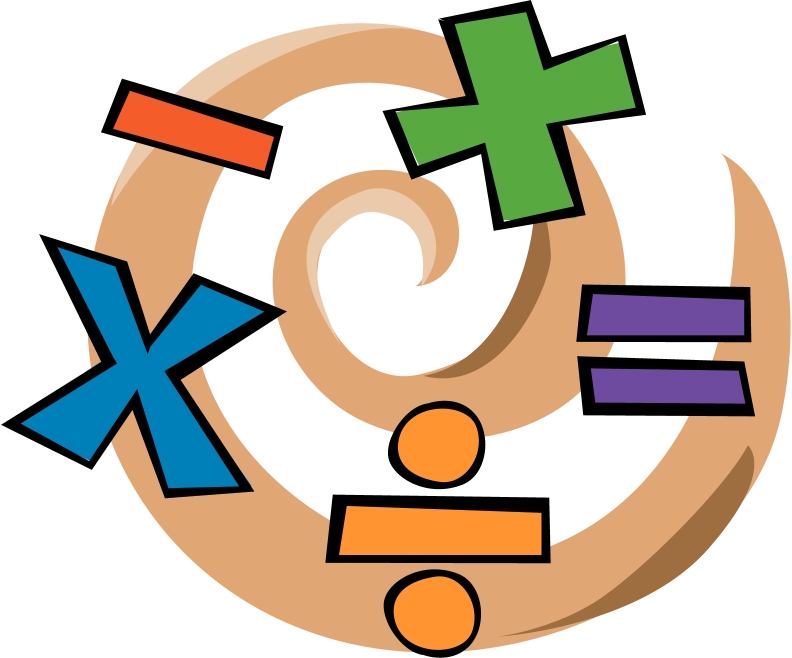 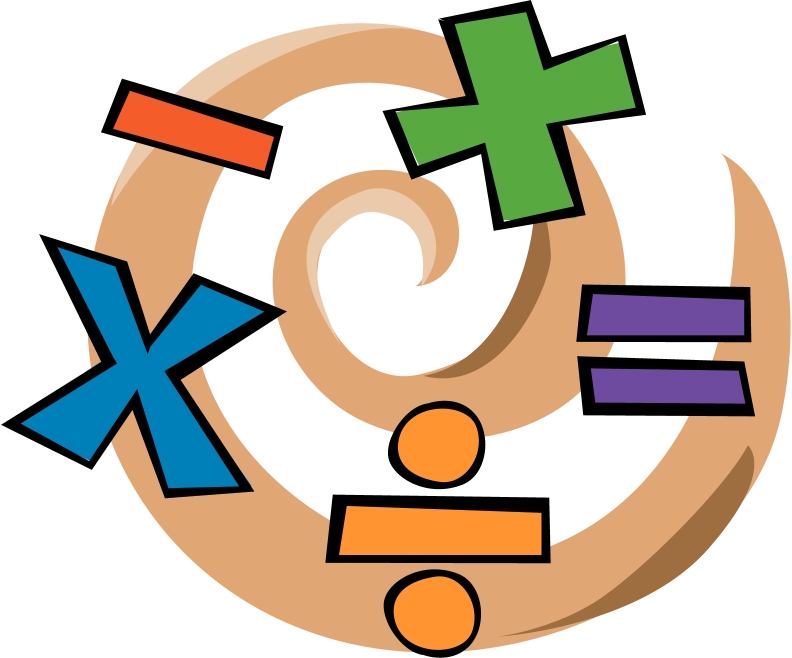                  Welcome Back! You will need:BinderLoose Leaf PaperSharpened PencilsChromebook*Notebook checks may be given throughout the year to ensure that all students are taking notes and being organized*Homework:Homework will be assigned weekly. All work must be shown for full credit.If you are absent you must make up your homework. Late homework assignments will lose 5 points per day and will not be accepted after 5 days.Contact with your parent/guardian will be made if missing homework assignments become an issue. 
Grading:  
Tests will be given at the end of each unit.  There will be a review before each test and extra help will be given (please see me!)Quizzes will be given throughout the quarter. Quiz grades may come from “Do Nows”, “Exit Tickets”, or homework assignments.All make up tests or quizzes must be done within one week.Extra Help:Extra help will be given Monday through Thursday from 2:11 to 2:45.I look forward to working with all of you this school year.  In April, you will take the 8th grade New York State Assessment Test and in June you will take a final exam.  The requirements of this class (tests, quizzes, homework, and participation) will prepare you to be successful! Google Classroom code: 5a8zwz0Please visit my website often! www.mrscarruthers.com
Math 8RP Common CoreThe Key area of focus for 8th grade math is Linear Algebra. Some of the Common Core Learning Standards (CCLS) are as follows: Source:  http://www.engageny.org/resource/grades-6-8-mathematics-curriculum-map
Procedures:Students will arrive on time and be prepared daily.Students will begin working on the Do Now immediately upon entering the classroom.Students will have their homework out on their desk at the start of class.Students will form groups quickly and quietly when asked to do group work.Students will remain at their desks at the end of the period until the teacher dismisses the class.Students will raise their hand.Students will be respectful of their peers, teacher, and personal belongings of others at all times.Students will be responsible for making up missed notes and assignments when absent from class.** Following procedures will help you do your work with less confusion and help you succeed.**Please sign this portion. Return by Friday September 7th.
-----------------------------------------------------------------------------------------------------------------------------------------I have received and read with my child the Grading Policy/Procedures for 8th grade Math.Student Signature:_________________________________	Date:_______________________Parent/Guardian Signature:__________________________ 	Date:_______________________Tests & Quizzes 60%Classwork 20%Homework 10%Quarterly Exam 10%Expressions and EquationsFunctionsGeometryWork with radicals and integer exponentsUnderstand the connection between proportional relationshipsLines and linear equationsAnalyze and solve linear equations and pairs of simultaneous linear equationsDefine, evaluate, and compare functionsUnderstand congruence and similarity using physical models, transparencies, or geometry softwareUnderstand and apply the Pythagorean TheoremPositive ConsequencesNegative Consequences1. Positive phone calls/note home1. Verbal warning2. Verbal praise2. Afterschool detention with teacher3. Enjoyable class activities3. Phone call to parents/Afterschool detention/SchoolTools entry4. Positive classroom environment4. SchoolTools referral to Assistant Principal